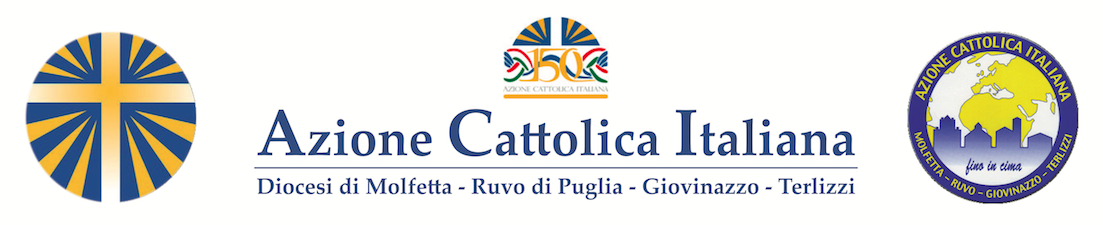 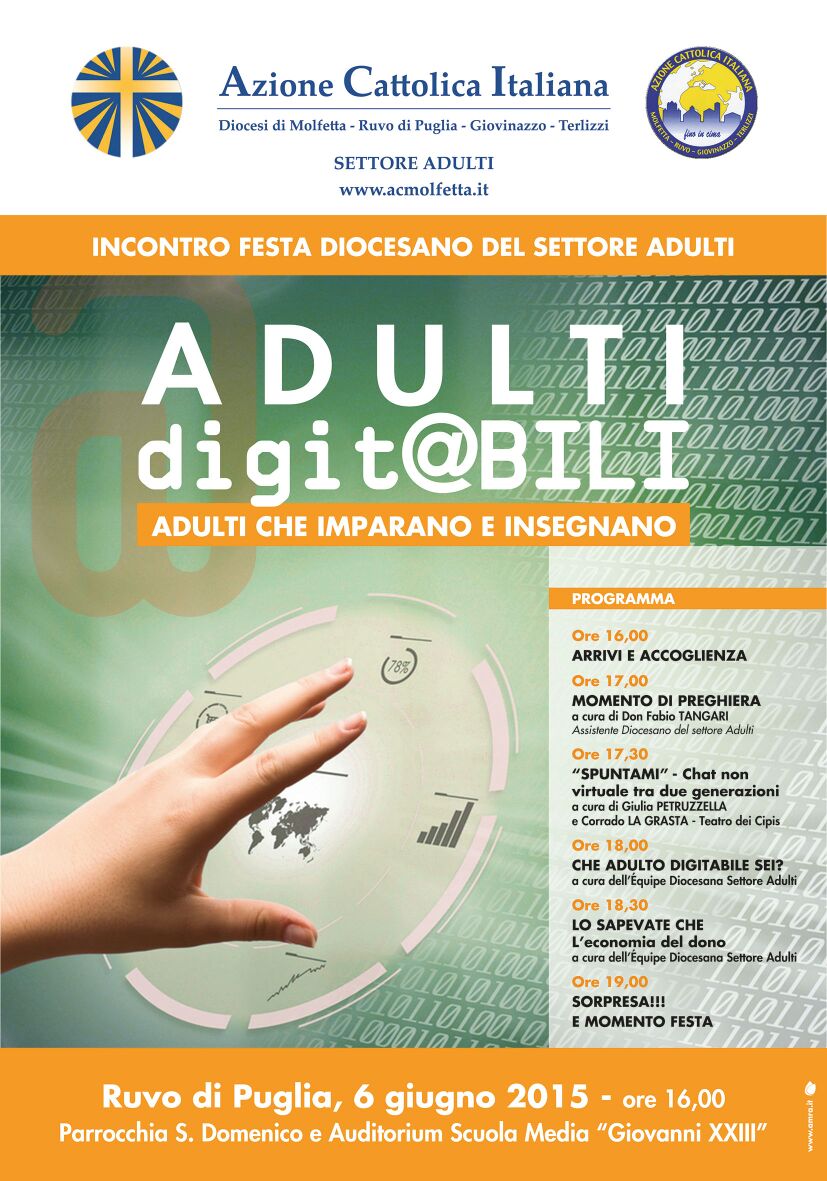 Molfetta, 4 marzo 2020								Ai Presidenti parrocchiali								Ai Responsabili adulti							e p.c.	Ai Rev. mi Parroci								Diocesi di MolfettaCarissimi Presidenti e Responsabili, l’esperienza degli Esercizi spirituali per il settore adulti quest’anno è stata fissata nei giorni 21 – 22 marzo p.v.La volontà di continuare questa esperienza nasce dalla consapevolezza e dalla convinzione che quello degli Esercizi spirituali è un momento molto importante per chi voglia camminare nella fede, e quindi crescere nella conoscenza di Cristo. Per consentire la partecipazione del maggior numero di aderenti, abbiamo pensato di ripetere la soluzione semiresidenziale. La Casa che abbiamo scelto quest’anno è quella dell’Istituto Sacro Cuore delle Suore Salesiane di Ruvo. Chi vi è già stato sa che essa comprende ambienti idonei che favoriscono il silenzio, il raccoglimento e la meditazione personale nonché lo scambio costruttivo con i compagni di cammino. Vi è anche una cappella graziosa dove poter vivere i momenti di preghiera personale e comunitaria.  Il tema degli Esercizi vuole farci riscoprire la forza profetica della Parola di Dio. Le meditazioni saranno dettate da don Gianni, in qualità di Assistente Unitario.Il tema è il seguente: 		Alla  scuola  dell’Apocalisse				per una lettura profetica del presenteVi riportiamo ora di seguito il programma di massima dei due giorni:Sabato 21	ore 16:		Ritrovo presso la Casa delle Suore salesiane 		ore 16.30	Celebrazione dei Vespri 		ore 17		Prima meditazione		ore 18		Meditazione personale		ore 18.30	Risonanza in gruppo		ore 19.30	Breve momento di preghiera e rientro a casa.Domenica 22 	ore   9.30	Ritrovo presso la Casa delle Suore salesiane e breve colazione		ore 10		Celebrazioni Ora Media (III)		ore 10.15	Seconda meditazione		ore 11		Piccolo break 		ore 11.15	Meditazione personale		ore 11.30	Risonanza in gruppo		ore 12.30	S. Messa		ore 13.30	Pranzo		ore 16		Terza Meditazione 		ore 16.30	confronto sull’esperienza 		ore 17.30	Partenza per casa.Chi avesse la necessità di portare i propri figli, è pregato di comunicarlo in tempo, in maniera da organizzare un servizio di animazione. Sarà previsto anche un servizio di catering per chi vorrà fermarsi per il pranzo di domenica, pertanto la quota di partecipazione per tutti è di 5 euro, mentre per chi rimane a pranzo è di 10 euro. Certi che questa nostra circolare avrà la diffusione che merita, mentre Vi raccomandiamo di trasmetterci le adesioni, utilizzando l’apposito modulo, entro e non oltre il 15 marzo, Vi salutiamo con sentimenti di fraterna amicizia,Nunzia, Marta, Pino, don Gianni e gli amici dell’Equipe 